8/06/18 Reception Maths Home LearningIn maths this week we have been exploring ‘Distance’ and finding different methods to measure the space between two objects.Support: Talk to an adult and tell them what you think ‘Distance’ means. In the table below, using your feet like we have been in class, count how many steps it is from your front door to the different areas in your house and write it down.Challenge: With the help of an adult make a paper aeroplane and fly it outside. Select three different items you could use instead of your feet to measure the distance the aeroplane flew and write it down.From your front doorNumber of footprintsTo the kitchen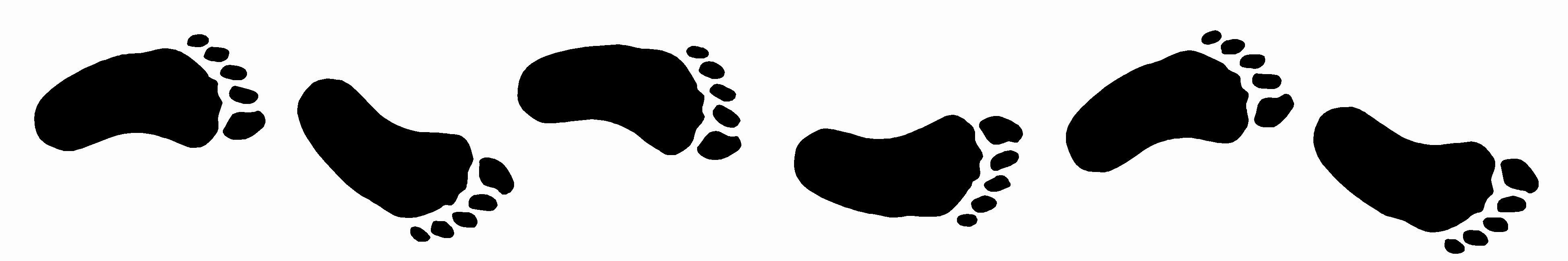 To the living roomTo the bathroomTo your bedroomTo your parents roomFirst turn at flyingSecond turn at flyingThird turn at flyingItem to measure the distanceNumber of item used Parents Comments